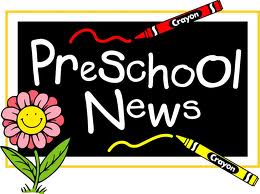 2022/2023 Preschool/ Playschool Registration!	If your child turns 3 years of age on or before December 31st, 2022, they are eligible for enrollment in the fall for the Playschool programRegistration is held in the Preschool room at  St Andrew’s United Church On June 23rd between 6:00pm- 7:00pmCome any time between 6:00pm – 7:00pm.  Register – meet your teacher – explore your classroom!If you are unable to attend please call or text Sarah Mclean at (306) 402-7703 to register3-year-old Playschool program (child born in 2019)   4-year-old Preschool program (child born in 2018)REGRISTRATION CLOSES JUNE 23rd 2022